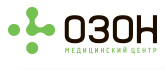 ООО «Медицинский центр Дент Вест»ИНН 5263128296 КПП 526301001 ОГРН 1165275071873603158, Нижний Новгород, ул. Зайцева, д.17 корп.1, пом.1тел. (831) 260-10-00График приема граждан руководителем медицинской организации Директор по развитию ООО "МЦ Дент Вест" - Лабур Максим АлександровичПриём граждан по адресу: ул. Керченская 20в, по пятницам с 14:00 до 16:00.Предварительная запись на приём по тел.: (831) 260-10-00